СОВЕТ НАРОДНЫХ ДЕПУТАТОВ ИСТОБИНСКОГО СЕЛЬСКОГО ПОСЕЛЕНИЯ РЕПЬЁВСКОГО МУНИЦИПАЛЬНОГО РАЙОНА ВОРОНЕЖСКОЙ ОБЛАСТИ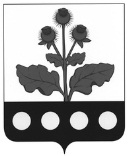 РЕШЕНИЕ« 16 » августа 2022 г. №54с. ИстобноеВ соответствии с Федеральным законом от 06.10.2003 №131-ФЗ «Об общих принципах организации местного самоуправления в Российской Федерации», Федеральным законом от 21.07.2005 № 97-ФЗ «О государственной регистрации уставов муниципальных образований», в целях приведения Устава Истобинского сельского поселения Репьёвского муниципального района Воронежской области в соответствие с действующим законодательством, Совет народных депутатов Истобинского сельского поселения Репьёвского муниципального района Воронежской области решил:1. Внести в Устав Истобинского сельского поселения Репьёвского муниципального района Воронежской области изменения и дополнения согласно приложению.2. Представить настоящее решение в Управление Министерства юстиции Российской Федерации по Воронежской области для государственной регистрации в порядке, установленном федеральным законодательством.3. Настоящее решение подлежит официальному опубликованию после его государственной регистрации и вступает в силу после его официального опубликования.4. Контроль за исполнением настоящего решения оставляю за собой.Приложениек решению Совета народных депутатов Истобинского сельского поселения от « 16 » августа 2022 года №54ИЗМЕНЕНИЯ И ДОПОЛНЕНИЯ В УСТАВ ИСТОБИНСКОГО СЕЛЬСКОГО ПОСЕЛЕНИЯ РЕПЬЁВСКОГО МУНИЦИПАЛЬНОГО РАЙОНАВОРОНЕЖСКОЙ ОБЛАСТИ1. В статью 14 Устава внести следующие изменения:1.1. Второе предложение части 2 изложить в следующей редакции:«В случаях, установленных федеральным законом, муниципальные выборы назначаются Территориальной избирательной комиссией Репьевского муниципального района или участковой избирательной, действующей в границах муниципального образования.»;1.2. Абзац второй части 2 исключить.2. Абзац второй части 4 статьи 30 Устава дополнить словами следующего содержания: «, организующей выборы Совета народных депутатов Истобинского сельского поселения».3. В статью 33 Устава внести следующие изменения:3.1. Часть 1 изложить в следующей реакции:«1. Глава Истобинского сельского поселения не может быть депутатом Государственной Думы Федерального Собрания Российской Федерации, сенатором Российской Федерации, депутатом законодательных (представительных) органов государственной власти субъектов Российской Федерации, занимать иные государственные должности Российской Федерации, государственные должности субъектов Российской Федерации, а также должности государственной гражданской службы и должности муниципальной службы, если иное не предусмотрено федеральными законами. Глава Истобинского сельского поселения не может одновременно исполнять полномочия депутата представительного органа муниципального образования, за исключением случаев, установленных настоящим Федеральным законом, иными федеральными законами.»;3.2. В подпункте а пункта 2 части 2 слова «аппарате избирательной комиссии Истобинского сельского поселения» исключить;3.3. В подпункте б пункта 2 части 2 слова «аппарате избирательной комиссии Истобинского сельского поселения» исключить;3.4. В части 10.1. слова «избирательную комиссию Истобинского сельского поселения» заменить словами «территориальную избирательную комиссию Репьевского района».4. Статью 39 Устава изложить в следующей редакции:«СТАТЬЯ 39. Полномочия избирательных комиссий по организации и проведении выборов, местного референдума, голосования по отзыву.1. Территориальная избирательная комиссия Репьевского муниципального района организует подготовку и проведение выборов в органы местного самоуправления, местного референдума, голосования по отзыву депутата в Истобинском сельском поселении в соответствии с федеральным законодательством об основных гарантиях избирательных прав и права на участие в референдуме граждан Российской Федерации.2. По решению Избирательной комиссии Воронежской области полномочия избирательной комиссии, организующей подготовку и проведение выборов в органы местного самоуправления, местного референдума, голосования по отзыву депутата могут возлагаться на участковую комиссию, действующую в границах этого сельского поселения.В случае исполнения полномочий комиссии, организующей подготовку и проведение выборов в органы местного самоуправления, местного референдума, участковая избирательная комиссия осуществляет полномочия территориальной избирательной комиссии, предусмотренные федеральным законодательством об основных гарантиях избирательных прав и права на участие в референдуме граждан Российской Федерации.».О внесении изменений и дополнений в Устав Истобинского сельского поселения Репьёвского муниципального района Воронежской областиГлава сельского поселенияВ.И. Аристова